Course Application FormApplicant InformationEducation and Employment BackgroundEDUCATIONNOTE: This course is primarily aimed at those with little or no construction background.  Formal qualifications are not required.  We do require a good grasp of English with the ability to read, write and listen to instructions.  The CSCS test is a computer-based test with multiple choice questions.EMPLOYMENTInformation to assist with enrolmentDisclaimer and SignatureI certify that my answers are true and complete to the best of my knowledge. If this application leads to reservation of space on the course, I understand that false or misleading information in my application may result in my space being removed.Data Protection: We collect and hold personal information on potential candidates to ascertain eligibility criteria and monitor diversity of applications for statistical purposes.  Personal data including national insurance number and date of birth is required and shared with outside funding bodies to arrange funding and to apply for course certificates.   ID is required to establish eligibility to work in the UK.  This information is stored electronically for at least two years to monitor outcomes from applicants.  Outcomes of applications are shared with the organisation who recommended the candidate to us so continued support can be provided to the candidate in searching for employment.  Outcomes are shared with the training organisation for funding purposes.Privacy Notice available upon request.Please remember to attach your ID and CV as your form cannot be processed without this.MONITORING INFORMATIONLondon Construction Academy is committed to the elimination of discrimination, harassment, victimisation and other conduct prohibited under the Equality Act 2010 and the advance of equality of opportunity. Our goal is that everyone who applies to or works with us receives fair treatment and we positively encourage applications from suitably qualified and eligible candidates regardless of age, disability, race, sex, gender reassignment, sexual orientation, religion or belief, marriage and civil partnership and caring status.  Effective monitoring is an important means of measuring our performance and progress towards our equality and diversity goals and will help us to identify trends over periods of time, to identify and investigate the reasons for differences and put suitable actions in place. To help us achieve this aim we ask you to complete this monitoring form. The request for this information and how it is used is within the scope of the Data Protection Act 1998 which allows for the collation and reporting of sensitive data for monitoring purposes. Any categories listed below have been defined as a group in the 2011 census.A. Your age 	B. Do you consider yourself to have a disability?C. What is your gender?D. Is your present gender the same as the one assigned to you at birth?E. Do you perform the role of a Carer?F. What is your legal marital or same-sex civil partnership status?G. Your sexual orientation.Which of the following options best describes how you think of yourself?H. Your religion or belief - Which group below do you most identify with?I. What is your Ethnic Group?Asian/ Asian BritishBlack/ African/ Caribbean/ Black BritishMixed/Multiple Ethnic GroupsOther Ethnic GroupWhiteName:    ……………………………………...………….Date: ……………………………………………………...Please return form by email to admin@thelca.org 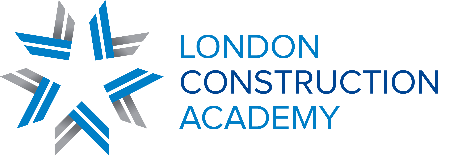 Full Name:FirstFirstFirstLastTitleTitleDate of BirthMust be 18 and overDate of BirthMust be 18 and overNational Insurance Number*Mandatory for fundingNational Insurance Number*Mandatory for fundingNational Insurance Number*Mandatory for fundingAddress:Street AddressTownLondon BoroughPostcodeMobile Number:EmailAre you authorized to work in the UK?YESNOWhat ID will you use to prove eligibility to work in UK. Please tick one optionMandatory – please attach copyOption 1 Valid Passport or residency cardOption 2  Birth Certificate and proof of NI numberWhat photographic ID will you use to take the CSCS testPlease tick one optionMandatory – please attach copyOption 1 Valid Passport or residency cardOption 2 Provisional or full driving licenceHave you ever had a CSCS cardYESNOIf yes, when did it expire?Please be aware there will be a compulsory drugs and alcohol test on the first day of the course.  Non-pass will result in non-enrolment.  Please confirm if you are confident you will pass the test.YESNOPlease tick one of the following to describe your current situation: -UnemployedEmployed – How many hours?In education- How many hours?Are you available to attend the full duration of the course? YESNOPlease provide the reason for wishing to be enrolled in this course Please confirm you have a basic CV you can attach to this applicationNOTE: If you have never been employed please still ensure you have a basic CV with contact details, any work experience and your interests.Mandatory to prove you are seeking employment – please attach copyYESNODo you have any convictions which are not spent?Do you have any convictions which are not spent?YESYESYESNOIf yes, explain:Are you on the sexual offenders register or under an SHPO or SRO? If yes, we need a full Disclosure Statement.  Mandatory Declaration to safeguard the interests of any vulnerable and young individuals using the hired facility/premises with shared changing area and toilet facilitiesAre you on the sexual offenders register or under an SHPO or SRO? If yes, we need a full Disclosure Statement.  Mandatory Declaration to safeguard the interests of any vulnerable and young individuals using the hired facility/premises with shared changing area and toilet facilitiesAre you on the sexual offenders register or under an SHPO or SRO? If yes, we need a full Disclosure Statement.  Mandatory Declaration to safeguard the interests of any vulnerable and young individuals using the hired facility/premises with shared changing area and toilet facilitiesYESNONODid you complete secondary education?YESNOHave you attended higher education, or do you have any professional qualifications?YESNOIf yes to either of the above, please ensure details are on your CVIf you are employed please provide details of your current role, working hours and notice requiredWe can assist with travel expenses up to a maximum of £90 on an oyster card after a candidate has completed induction process.  The card is  issued on the first afternoon of the course to cover the 10 day course. If you require assistance please provide the name of the nearest Train/Tube station you will be travelling from.To allocate resources are there any safeguarding issues we need to be aware of in advance, i.e. vulnerability or additional learning support requiredIf yes, please explain what level of support is required and what support your referring organization is able to provideSignature:Date:18 – 2122 – 3031 – 4041 - 5051 - 6061 - 6566 - 7071 +Do not wish to declareYesNoDo not wish to declareMaleFemaleDo not wish to declareYesNoDo not wish to declareYesNoDo not wish to declareSingleMarriedLiving TogetherIn a registered civil partnershipSeparated – still legally marriedSeparated – still legally in civil partnershipSurviving partner from civil partnershipDivorcedWidowed Civil partnership – now legally dissolvedDo not wish to declare Heterosexual/StraightBisexualGay/LesbianOther (specify below if you wish)Do not wish to declareBuddhistBuddhistChristian (including Church of England, Catholic, Protestant and all other Christian denominations)Christian (including Church of England, Catholic, Protestant and all other Christian denominations)HinduHinduJewishJewishMuslimMuslimNo religionNo religionSikhSikhAny other religion or belief (specify if you wish)Any other religion or belief (specify if you wish)Do not wish to declare Do not wish to declare Do not wish to declare BangladeshiBangladeshiChineseChineseIndianIndianPakistaniPakistaniAny other Asian background (specify below if you wish)Any other Asian background (specify below if you wish)AfricanAfricanCaribbeanCaribbeanAny other Black/ African/ Caribbean background (specify below if you wish)Any other Black/ African/ Caribbean background (specify below if you wish)White and AsianWhite and Black CaribbeanWhite and Black AfricanAny other mixed background (specify below if you wish) ArabAny other Ethnic Group (specify below if you wish)British/English/Welsh/Scottish/Northern IrishIrishGypsy or Irish TravellerAny Other Mixed BackgroundDo not Wish to Declare